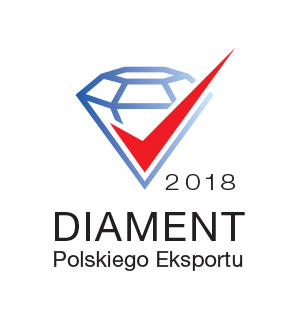 AnkietaDANE OGÓLNE O UCZESTNIKUpełna nazwa adrestel./faxe-mail 					        wwwrok założeniaINFORMACJE OGÓLNE O UCZESTNIKU (max 1200 znaków)................................................................................................................................................................................................................................................................................................................................................................................................................................................................................................................................................................................................................................................................................................................................................................................................................................................................................................................................................................................................................................................................................................................................................................................................................................................................................................................................................................................................................................................................................................................................................................................................................................................................................................................................................................................................................................................................................................................................................................................................................................................................................................................................................................................................................................................................................................................................................................................................................................................................................................................................................................................................................................................................................................................................................................................................................................................................................................................................................................................................................................................................................................................................................................................................................................................................................................................................................................................................................................................................................................INFORMACJE EKONOMICZNE*Eksport – sprzedaż towarów lub usług poza granicami Polski w obrębie państw należących do Unii Europejskiej, jak również poza UE.Najważniejsze osiągnięcia, realizacje_________________________________________________________________________________________________________________________________________________________________________________________________________________________________________________________________________________________________________________________________________________________Opis charakteryzujący dokonania w zakresie eksportu (proszę wybrać dwa najważniejsze)OSIĄGNIĘCIA - FIRMANagrody i wyróżnienia dla firmy i/lub produktów (proszę uporządkować osiągnięcia  chronologicznie poczynając od  tych, które zostały zdobyte ostatnio i załączyć kserokopie dokumentów potwierdzających wymienione nagrody i wyróżnienia)_________________________________________________________________________________________________________________________________________________________________________________________________________________________________________________________________________________________________________________________________________________________2. Certyfikaty jakości dla firmy i/lub produktów (proszę załączyć kserokopie dokumentów)_________________________________________________________________________________________________________________________________________________________________________________________________________________________________________________________________________________________________________________________________________________________ 3.  Rekomendacje i opinie, podziękowania dla firmy i/lub na temat produktu Proszę uporządkować rekomendacje chronologicznie poczynając od  tych, które zostały zdobyte ostatnio i załączyć kserokopie dokumentów. _________________________________________________________________________________________________________________________________________________________________________________________________________________________________________________________________________________________________________________________________________________________Przynależność do organizacji pracodawców, klubów biznesu, stowarzyszeń, izb handlowych, itp._________________________________________________________________________________________________________________________________________________________________________________________________________________________________________________________________________________________________________________________________________________________OSIĄGNIĘCIA - EKSPORT Do jakich krajów prowadzony jest eksport?________________________________________________________________________________________________________________________________________________________________________________________________________________________________________________________________________________________________________Jakie produkty / usługi są eksportowane przez firmę?________________________________________________________________________________________________________________________________________________________________________________________________________________________________________________________________________________________________________Jaką pozycję na rynku międzynarodowym zajmuje firma w swojej branży?________________________________________________________________________________________________________________________________________________________________________________________________________________________________________________________________________________________________________Czy w zakresie eksportu firma korzysta z pomocy instytucji otoczenia biznesu, wydziałów promocji i handlu, centrów obsługi inwestora i eksportera, ministerstw itp.? (Proszę zaznaczyć odpowiednią rubrykę krzyżykiem )TAK   	NIE   Jeśli TAK,  to proszę podać nazwę podmiotu, z którym była współpraca i zakres współpracy?_________________________________________________________________________________________________________________________________________________________________________________________________________________________________________________________________________________________________________________________________________________________Czy firma korzysta(-ła) z dofinansowania ze środków unijnych lub innych?
(Proszę zaznaczyć odpowiednią rubrykę krzyżykiem )TAK   	NIE   Jeśli TAK, to z jakich.________________________________________________________________________________________________________________________________________________________________________________________________________________________________________________________________________________________________________Jakie działania marketingowe są podejmowane na rzecz kształtowania wizerunku firmy w kontekście prowadzonego eksportu?________________________________________________________________________________________________________________________________________________________________________________________________________________________________________________________________________________________________________Czy firma posiada oddziały lub przedstawicielstwa poza granicami kraju? (Proszę zaznaczyć odpowiednią rubrykę krzyżykiem )TAK   	  NIE   Jeśli TAK, to prosimy wymienić, gdzie się znajdują.________________________________________________________________________________________________________________________________________________________________________________________________________________________________________________________________________________________________________RELACJE Z PRACOWNIKAMICzy wynagrodzenia dla pracowników są wypłacane terminowo? (Proszę zaznaczyć odpowiednią rubrykę krzyżykiem  )TAK   	NIE   Jeśli NIE, to proszę podać przyczyny.W jaki sposób firma dba o bezpieczeństwo i jakość pracy.A. _____________________________________________________________________B. _____________________________________________________________________C. _____________________________________________________________________D. _____________________________________________________________________E. _____________________________________________________________________Pozapłacowe świadczenia pracownicze, pozafinansowe systemy wynagrodzenia, pozapłacowe i płacowe środki motywowania pracowników oraz premie i inne świadczenia dodatkowe (np. zapomogi; dodatkowa opieka medyczna finansowana lub dotowana przez pracodawcę; wyjazdy integracyjne; szkolenia wewnętrzne i zewnętrzne, wyjazdy seminaryjne, staże; udział w kongresach, konferencjach; dofinansowanie studiów i szkoleń lub zajęć rekreacyjno-sportowych; dodatkowe ubezpieczenia chorobowe, zdrowotne, wypadkowe oraz na życie; dodatkowe programy emerytalne; dofinansowanie wypoczynku; dofinansowanie kursów językowych lub szkoleń; nagrody jubileuszowe; premie; dodatkowe pozaustawowe odprawy emerytalne; dodatkowe urlopy; paczki lub inne nagrody rzeczowe; bony towarowe, bony i kupony na różnego rodzaju produkty i usługi; zniżki na produkty i usługi oferowane przez firmę; dopłaty  do wyżywienia; zwrot kosztów zamieszkania; dofinansowanie nauki i wypoczynku dzieci itp.).A. _____________________________________________________________________B. _____________________________________________________________________C. _____________________________________________________________________D. _____________________________________________________________________E. _____________________________________________________________________ETYKACzy w przedsiębiorstwie funkcjonuje kodeks etyki? (Proszę zaznaczyć odpowiednią rubrykę krzyżykiem  )TAK   	NIE   Jeśli tak, proszę załączyć kopię.Czy istnieją w przedsiębiorstwie procedury zakupowe, przetargowe? (Proszę zaznaczyć odpowiednią rubrykę krzyżykiem )TAK   	NIE   Czy są one przestrzegane?TAK   	NIE   Czy firma była kontrolowana przez instytucje zewnętrzne (ZUS, PIP, US i inne) przez ostatnie  dwa lata? (Proszę zaznaczyć odpowiednią rubrykę krzyżykiem )TAK   	NIE   Czy w wyniku przeprowadzonych kontroli zostały nałożone na firmę kary z tytułu uchybień? (Proszę zaznaczyć odpowiednią rubrykę krzyżykiem  )TAK   	NIE   Jeśli TAK, to proszę wymienić z jakiego powodu.Czy firma była lub jest stroną postępowań sądowych (cywilnych, z zakresu prawa pracy i ubezpieczeń społecznych, gospodarczych i administracyjnych, z zakresu ochrony konsumentów i konkurencji) w okresie ostatnich dwóch lat? (Proszę zaznaczyć odpowiednią rubrykę krzyżykiem )TAK   	NIE   Jeśli TAK, to proszę wymienić z jakiego powodu.Czy w firmie istnieją przypadki  prawomocnych wyroków sądowych w stosunku do członków władz, osób zajmujących kierownicze stanowiska za wykroczenia lub przestępstwa karne, skarbowe, przeciw prawom pracowniczym, przeciw obrotowi gospodarczemu? (Proszę zaznaczyć odpowiednią rubrykę krzyżykiem  )TAK   	NIE   Jeśli TAK, to proszę je wymienićVI. 	WYMAGANE DOKUMENTYKanon Etyczny.Oświadczenia: o nie posiadaniu zobowiązań wobec ZUS z tytułu obowiązujących składek, o nie zaleganiu w podatkach, o niekaralności.*Kopia wpisu do ewidencji działalności gospodarczej lub KRS.* w przypadku podmiotów, które zalegają z uiszczeniem podatków, opłat lub składek na ubezpieczenia społeczne lub zdrowotne, a posiadają przewidziane prawem zwolnienie, odroczenie, rozłożenie na raty zaległych płatności lub wstrzymanie w całości wykonania decyzji właściwego organu należy załączyć dokument potwierdzający porozumienie podmiotu z ZUS i/lub Urzędem Skarbowym.data, pieczęć, podpisRok2016201620172017Przychód ogółem w złWartość eksportu* ogółem w zł% eksportu w stosunku do przychoduLiczba osób zatrudnionych ogółem (bez względu na formę zatrudnienia)Inwestycje w złKwota przeznaczona na podnoszenie kwalifikacji (szkolenia, kursy, nauka języków obcych itd.) w złLiczba przeszkolonych pracownikówkwota przeznaczona na finansowanie celów społecznych (działalność charytatywna) w złPR firmy; kwota przeznaczona na reklamę i promocję w zł